4 классПрактическая работа № 9ПтицаФамилия, имя ________________________________класс_______________Образовательная организация_______________________________________Уральские мастера создают из цветных металлов художественные изделия. Их работы передают не только внешнюю форму, но и внутреннюю сущность. Вот так они изображают птиц.      Твоя задача: Выполнить аппликацию  Птица  из деталей круга, разделённого на части 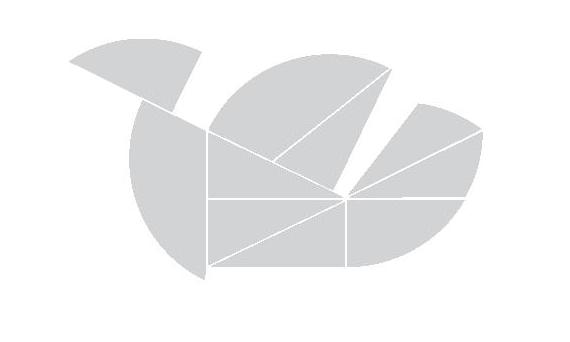 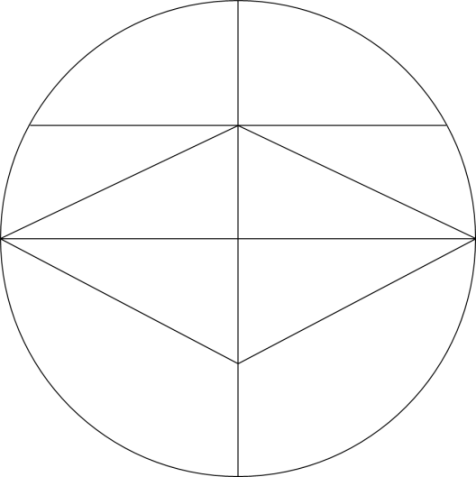 Тебе понадобится  лист картона, бумага одного цвета, циркуль, линейка, карандаш, ножницы, клей. Задание 1.  Прочитай задание. Составь план работы и запиши его в таблицу.На цветной бумаге начерти круг радиусом 40-50 мм. Внимательно рассмотри, как круг разделён на части. Расчерти его так, как показано на схеме, разрежь его на  части. Подумай, как  точно повторить рисунок. Сначала на картоне расположи все детали как в образце, а за тем приклей. Помни, что от тщательности и аккуратности выполнения каждого этапа работы зависит окончательный результат. Отмечай плюсиком выполненные этапы в графе «выполнение»Задание 2. Изучи критерии, по которым будет оценена твоя работа и приступай к  практической работе, соблюдая правила безопасного обращения с ножницами,  клеем Помни, на выполнение работы у тебя 30 минут.Задание 3. После выполнения работы оцени свою работу в таблице (поставь плюсы в колонке «самооценка»)Задание 4. Продолжи фразы.Лучше всего у меня получилось _______________________________________________________________________________________________________________________________________________________________У меня не получилось _________________________________________________________________________________________________________Мне надо научиться ___________________________________________________________________________________________________________СпецификацияПроверяемый алгоритм действия: анализировать устройство изделия: выделять детали, их форму, определять взаимное расположение,  соединение деталей;самостоятельно намечать план работы и следовать этому плану в ходе выполнения практической работы;изготавливать несложные  изделия по рисунку, простейшему чертежу и доступным заданным условиямосуществлять контроль на всех этапах работы;Практическое задание, проверяющее уровень сформированности отдельный действий:1. изучить образец;2. составить план работы, записать его в таблицу;3. изучить критерии оценивания работы;4. выполнить практическую работу за 30 минут;5. провести самооценку своей работыТехнологическая карта по изготовлению изделияСпособы фиксации результатов практической работыРезультат работы отмечается в таблице. Обучающийся самостоятельно вносит отметку о выполнении в графе «выполнение».	Критерии и формы оцениванияПо критериям обучающийся и учитель оценивают результат практической работы и отмечают плюсиками в таблице наличие или отсутствие их.Технологические критерии оценивания: круг разделён на части правильно, части круга разрезаны ровно и аккуратно, все детали расположены точно, как на образце.Эстетические критерии: аппликация выполнена аккуратно, не видно клея.Описание организации работы по самоанализу с целью выявления индивидуальных затруднений учащегося и примерных способов их преодоленияОбучающийся самостоятельно оценивает выполненную работу. Выявляет затруднения, которые у него возникли, фиксируя их в задании «Продолжи фразы»Лучше всего у меня получилось ___________________________________У меня не получилось ___________________________________________Мне надо научиться ____________________________________________Инструкция по проверке и оценке работОценивание на основе «принципа сложения»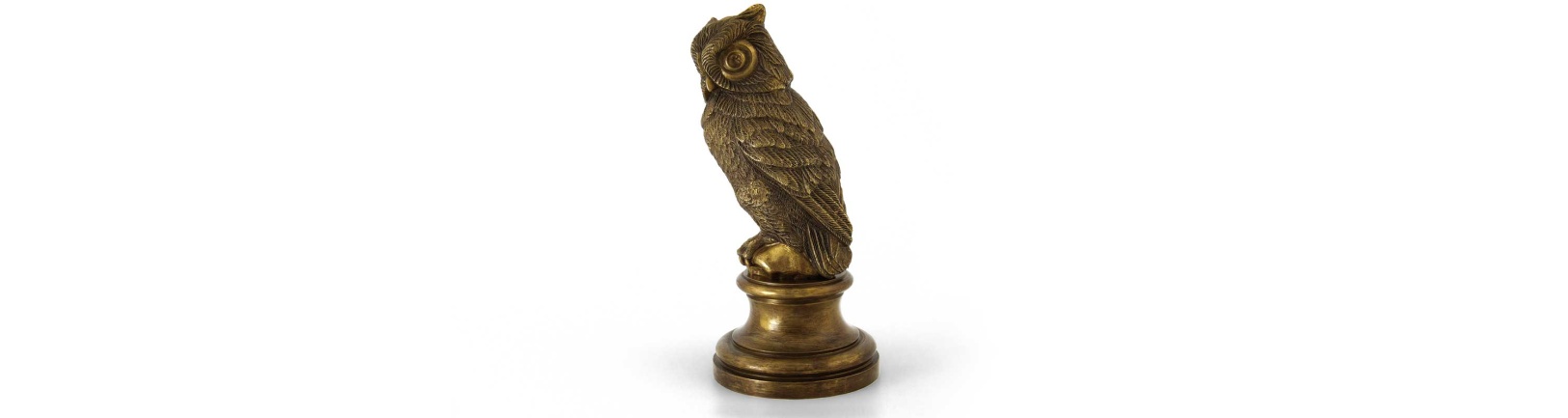 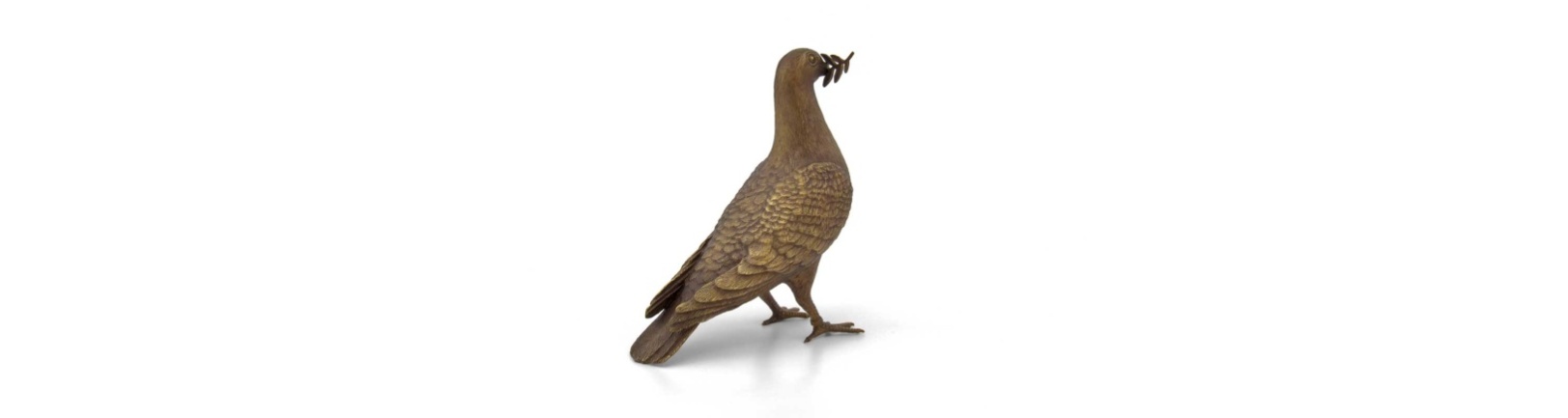 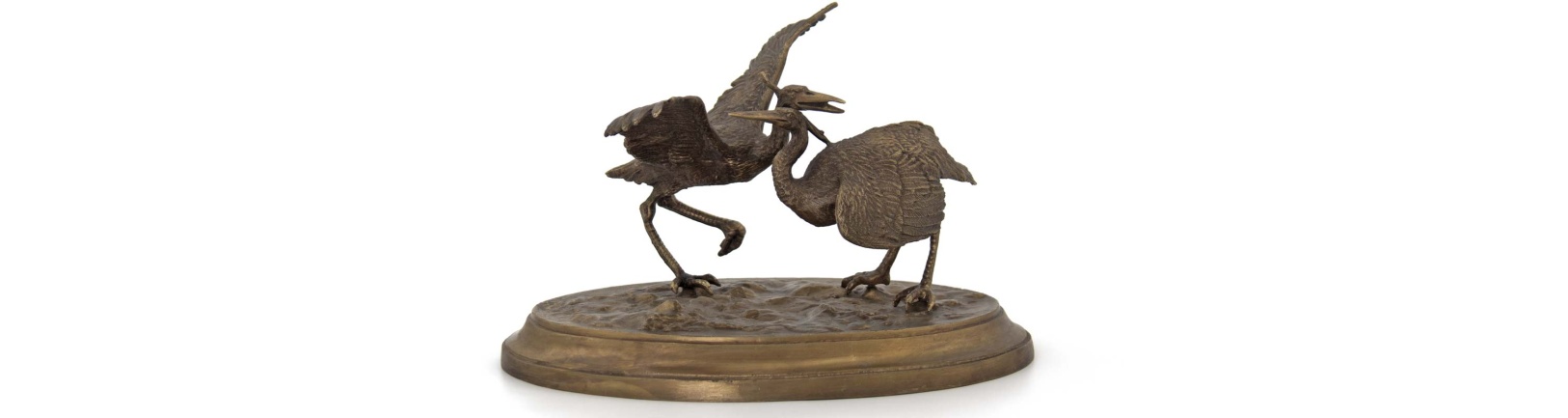 Мудрая соваГолубь мираЦапля хохлатая №Этапы работыВыполнение№Критерии оцениванияСамооценкаОценка учителем1Круг разделён на части правильно 2Части круга разрезаны ровно и аккуратно3Все детали расположены точно, как на образце4Аппликация выполнена аккуратно, не видно клея№ п/пПоследовательность работГрафическое изображениеМатериалы, инструменты, приспособления1Начертить круг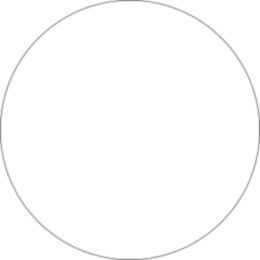 Циркуль, цветная двусторонняя бумага2Расчертить круг, как показано в образце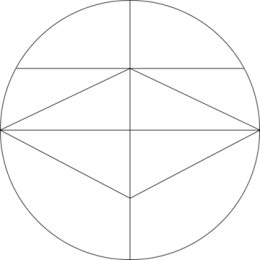 Линейка, треугольник,3Разрезать круг на части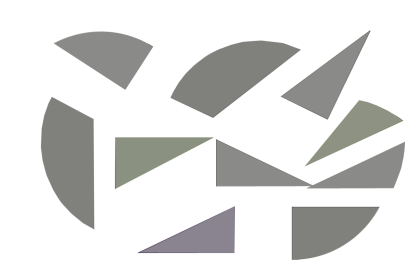 Ножницы4Расположить детали как в образце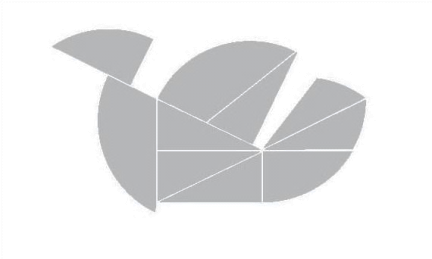 Картон5Приклеить детали на картонКартон, клей№Этапы работыВыполнение1Расчертить круг+2Расчертить круг на части+3Разрезать круг по намеченному+4Расположить детали на картоне+5Приклеить детали как в образце +№Критерии оцениванияСамооценкаОценка учителем1Круг разделён на части правильно ++2Части круга разрезаны ровно и аккуратно++3Все детали расположены точно, как на образце++4Аппликация выполнена аккуратно, не видно клея++№ заданияПланируемый результатПравильный ответКритерии оценивания /Максимальный балл1Анализировать устройство изделия: выделять детали, их форму, определять взаимное расположение, виды соединения деталей, планировать  практическое заданиеСоставлен и записан  план работы,  отмечено выполнение работы В плане представлен весь ход выполнения работы, отмечено выполнение работы – 2 баллаВ плане недостаёт 1-2 пунктов, отмечено выполнение работы – 1 баллВ плане  не наблюдается логики выполнения работы, нет отметки о выполнении – 0 баллов 2Изготавливать несложные конструкции изделий по рисунку, простейшему чертежу с опорой на план, при необходимости вносить коррективы в выполняемые действияКруг разделён на части правильно, части круга разрезаны ровно и аккуратно, все детали расположены точно, как на образце, аппликация выполнена аккуратно, не видно клеяИзделие соответствует 4 критериям – 4 баллаИзделие соответствует 3  критериям – 3 баллаИзделие соответствует 2 критериям – 2 баллаИзделие соответствует 1 критерию – 1 балл3Осуществлять контроль, проводить самооценку выполненной работы   Заполнены все строчки самооценкиАдекватная самооценка – 1 баллЗавышенная самооценка – 0 баллов4Выявлять индивидуальные затруднения и способы  их преодоленияПродолжены фразыНаписаны конструктивные предложения – 1 балл.Написаны предложения, не позволяющие преодолеть затруднения – 0 балловМаксимальное  количество балловМаксимальное  количество баллов8% выполнения от максимального баллаКоличество балловЦифровая отметкаУровневая шкала 100%85Повышенный75 -87%6-74Повышенный50-62%4-53Базовый25 - 38%2-32Недостаточный12%11Недостаточный